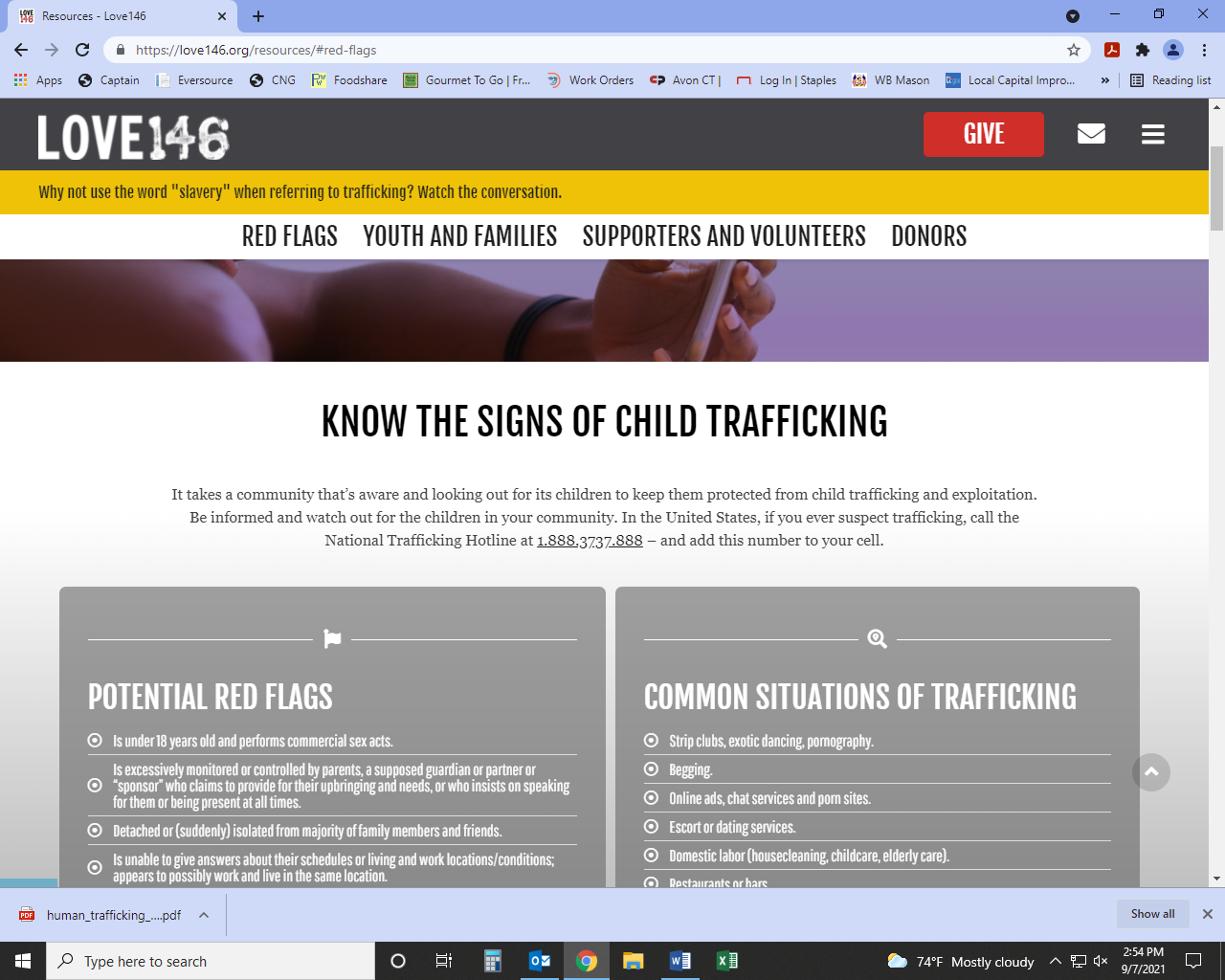 https://love146.org/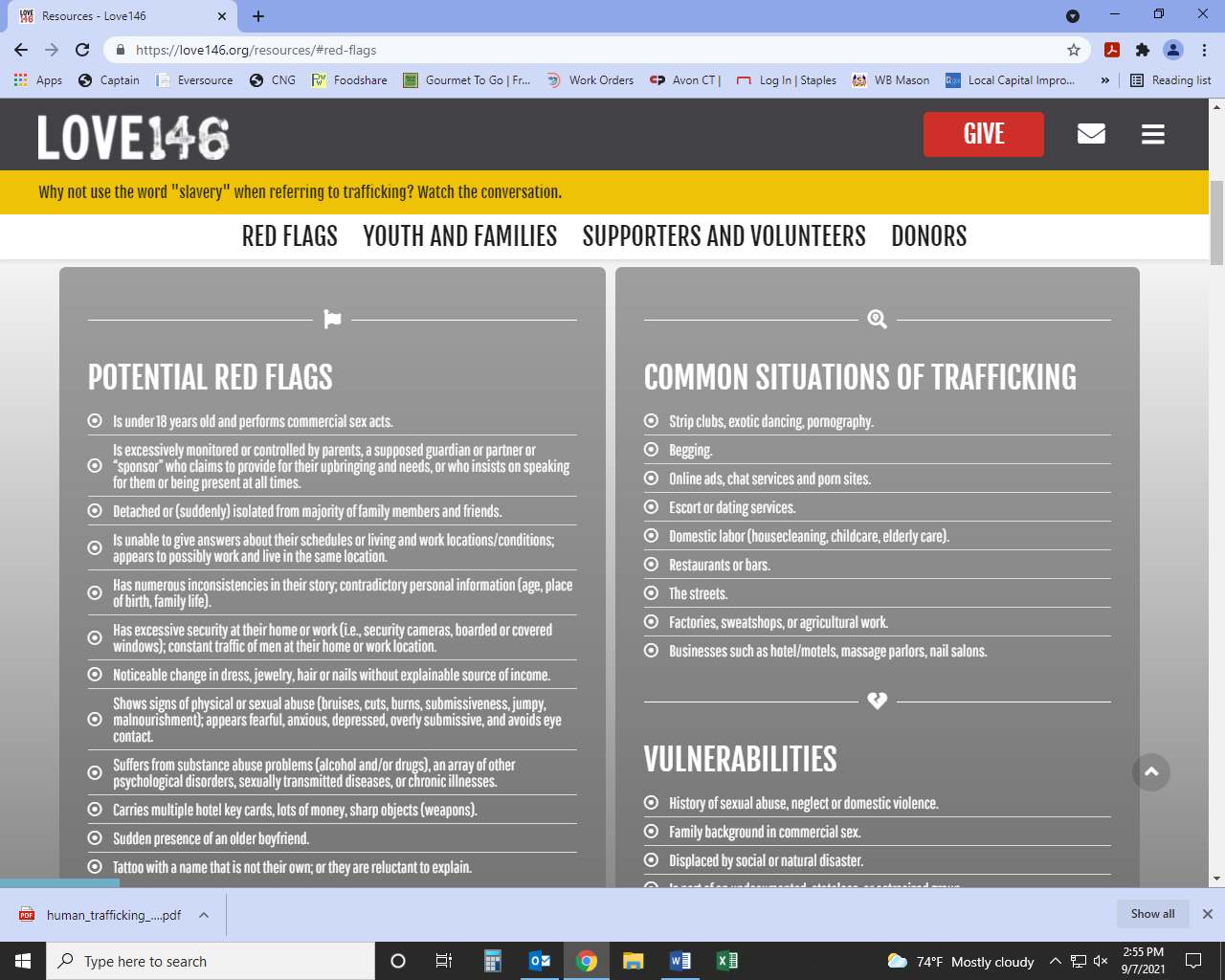 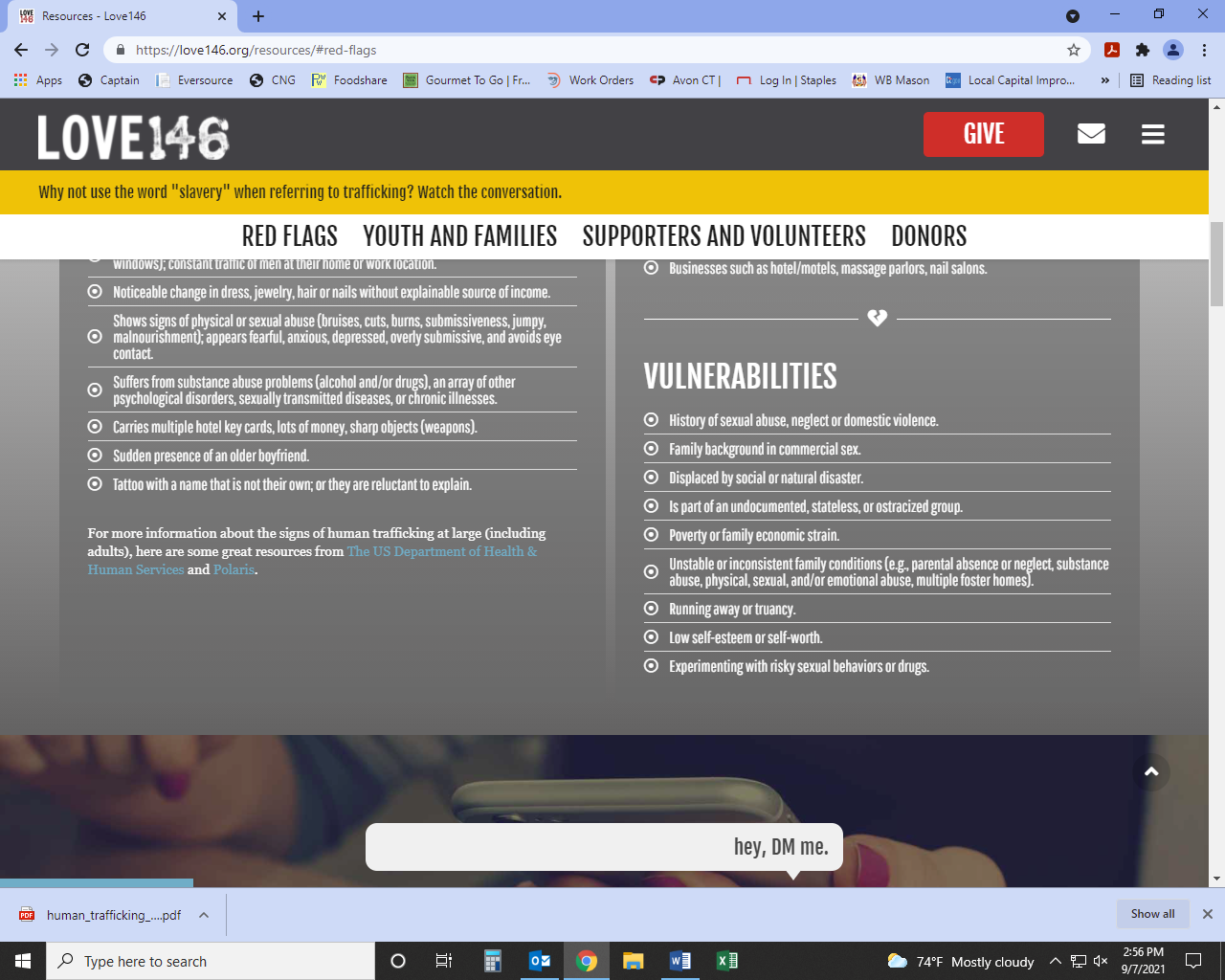 https://www.acf.hhs.gov/archive/otip/fact-sheet/fact-sheet-identifying-victims-human-traffickinghttps://polarisproject.org/recognizing-human-trafficking/